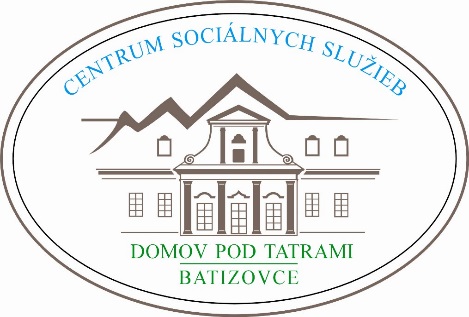          Centrum sociálnych služieb       Domov pod Tatrami, BatizovceDružstevná 25/3, 059 35 Batizovcev zriaďovateľskej pôsobnosti Prešovského samosprávneho krajaPlán krízových opatrení v súvislosti s druhou vlnou pandémie ochorenia COVID-19                                v CSS Domov pod Tatrami Batizovce(Príloha č. 2 Interného krízového plánu)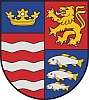 Vypracovala : PhDr. Katarína Bolisegová, riaditeľkaBatizovce, 15.10.2020Určenie interného krízového štábu pre prípad vzniku karantény v zariadení a iných krízových  udalostí.                                                                                                                               Zloženie krízového štábu Príkazom riaditeľky č. 06/2020 zo dňa 08.10.20201.   riaditeľka 2.   vedúca Úseku odborných činností, sociálna pracovníčka3.   vedúca Úseku ekonomiky a obslužných činností4.   riadenie ľudských zdrojov - PaM 5.   vedúci vnútornej prevádzky, správca budov6.   technik 7.   hlavná sestra8.   sestra v ZSS9.-10.   sociálne pracovníčky11. skladníčkaČinnosť krízového štábu platí do odvolania všetkých opatrení v súvislosti s výskytom koronavírusového ochorenia na území Slovenskej republiky.Denný monitoring vývoja situácie v SR a v zahraničí. Sledovať správy Úradu VZ SR, MZ SR, MPSVR SR a sú zasielané max. 1x denne vedúcim pracovníkom resp. členom krízového tímu e-mailom.Riaditeľka vykonáva denný monitoring situácie v SR a zahraničí v súvislosti s COVID-19. Zároveň sleduje správy Úradu verejného zdravotníctva SR, MZ SR, MPSVR SR, VUCPO a informuje ostatných pracovníkov e-mailom a telefonicky. Na základe získaných informácií vyhodnocuje situáciu a vykonáva ďalšie nevyhnutné opatrenia k bezproblémovému chodu zariadenia. Riadi sa prijatými pokynmi a nariadeniami ÚPSK a RÚVZ Poprad. Vykonáva prijaté Nariadenia vlády SR.Na viditeľnom mieste je uverejnený kontakt na príslušný RÚVZ v prípade potreby konzultácie so žiadosťou o odporúčania postupu pre zariadeniaZariadiť pravidelnú komunikáciu RÚVZ v Poprade ohľadom nastavenia preventívnych opatrení a postupu z dôvodu eliminácie ďalšieho šírenia nákazy.Kontakty sa nachádzajú na nástenke CSS a v ambulancii CSS.Spracováva sa krízový plán, ktorý nie je voľne k dispozícii na šírenie medzi zamestnancami z dôvodu zabránenia paniky. Krízový plán sa tvorí krízový štáb podľa dostupných odporúčaní ÚVZ SR, RÚVZ, MPSVaR SR a MZ SR..Plán sa dopracováva a dopĺňa postupne na zasadnutiach krízového štábu podľa zadaných úloh. Krízový plán by mal slúžiť k riešeniu krízovej situácie v zariadení pri karanténe zariadenia v prípade pozitívneho testovania klientov alebo zamestnancov CSS. Táto informácia je podaná formou oznamu zamestnancom na všetkých úsekoch, pracoviskách a oddeleniach:„ OZNAM – Oznamujem všetkým zamestnancom CSS Domov pod Tatrami, Batizovce, že dňom 08.10.2020 bol riaditeľkou zariadenia vymenovaní krízový štáb. Jeho úlohou je pripraviť zariadenie na stav hospodárskej mobilizácie v súvislosti s druhou vlnou pandémie ochorenia COVID-19 a v prípade výskytu tohto ochorenia v CSS na jeho následnú karanténu.“Informačná stratégia – verejnosť a príbuzní sú informovaní o spracovávaní krízového plánu (ktorého súčasťou je zákaz návštev a spôsobu kontaktu napr. telefonického so zamestnancami a chorými alebo exponovanými klientami) na webe, prípadne e-mailom, je určená kontaktná osoba (riaditeľka), ktorá odpovedá na otázky. Všetci zamestnanci odkazujú k informáciám na túto osobu. Sú určené hodiny, v ktorých sú otázky zodpovedané. Krízový plán nie je verejnosti a klientom poskytovaný.Odporúčaný rozsah informácií verejnosti:1.   sledujeme informácie, sme v spojení s RÚVZ2.   máme plán preventívnych opatrení3.   máme plán krízových opatrení v prípade karantény4.   v prípade realizácie krízových opatrení je prevádzka personálne zabezpečená5.   činnosti služby v prípade krízového stavu budú zredukované na minimálny rozsah.Oznam je uverejnený na: www.cssbatizovce.sk. V prípade potreby a ďalších doplňujúcich informácií kontaktujte:Riaditeľka zariadenia: PhDr. Katarína Bolisegová,Tel.: 052/ 78 49 712 Mobil: 0915 879 816 riaditel@cssbatizovce.skKontakty na ďalších zamestnancov sú na webovej stránke zariadenia – kontakty.Zariadenie so sídlom v Batizovciach na Družstevnej 25/3 je pre návštevy úplne uzavreté. Informovať o tom prijímateľov prostredníctvom Rady prijímateľov.Pri vstupe do zariadenia na dolnej bráne sú vyvesené oznamy o zákaze návštev do odvolania. O zákaze návštev sú rodinní príslušníci informovaní telefonicky alebo e-mailovou poštou.Zákaz návštev sa vzťahuje i na dodávateľské subjekty, okrem dovozu potravín, liekov, drogistického tovaru a sanitky. Vstup do zariadenia sa realizuje bránou od PD Batizovce. Platí i pre zamestnancov zariadenia. Na bráne je od 6.00 hod. do 16.00 hod. stála služba. Mimo týchto hodín pre zamestnancov stravovacej prevádzky, opatrovateľov a sestry v ZSS sa používa za pomoci mobilného operátora dolná brána s povinnosťou kontroly uzavretia brány.Pohyb klientov mimo zariadenia v Batizovciach je zakázaný.V prípade zrušenia zákazu návštev budú rodinní príslušníci klientov včas informovaní.Rada prijímateľov v tomto období spoločne nezasadá. Všetky informácie sú podávané členom Rady prostredníctvom sociálnych pracovníčok. Individuálne konzultácie poskytuje sociálna pracovníčka, ktorá je poverená vedením Rady prijímateľov. Konzultácie prebiehajú jednak osobne, ale i telefonicky.Komunikáciu s médiami vedie výhradne riaditeľka. Takisto to platí i o komunikácii                      s rodinnými príslušníkmi prijímateľov v čase vyhlásenej karantény v CSS.Informácia vedúcim úsekov a členom krízového štábu. Zároveň informovať o tom všetkých zamestnancov prostredníctvom vedúcich úsekov, prevádzok a tímov.Klienti CSS sú informovaní o spracovávaní krízového plánu prostredníctvom sociálnych pracovníkov a Rady prijímateľov.Prijímateľom sú podané informácie v tomto obsahu:Sledujeme informácie, sme v spojení s RÚVZ a MZ SRMáme plán preventívnych opatreníMáme plán krízových opatrení v prípade karantényOboznámenie klientov prostredníctvom Rady prijímateľov  nasledovne:Prijímatelia sú informovaní individuálne ústne, telefonicky a písomne aj prostredníctvom Rady prijímateľov o presných pravidlách a postupoch ohľadom možného výskytu ochorenia COVID-19 v zmysle záväzného postupu vydaného Ministerstvom zdravotníctva SR a Ministerstvom práce, sociálnych vecí a rodiny SR pre poskytovateľov sociálnych služieb a to prostredníctvom „Opatrenia v CSS Batizovce platného od 01.10.2020“ vydaného riaditeľkou CSS: možnosť pohybu v areáli a parku CSS, zákaz návštev, používať ochranu tváre – rúška, dodržiavať zásady osobnej hygieny, časté umývanie rúk mydlom a vodou, používanie dezinfekčných prostriedkov pri vstupe a vychádzaní z jednotlivých oddelení a jedálne , utieranie rúk do papierových obrúskov. Prijímateľom boli informácie o ochorení COVID–19, prevencii a dodržiavaní hygienických zásad a protiepidemiologických opatrení spracované   písomne do informačných letákov v ľahko čitateľnom štýle.Bod 1 až 4 bude realizovať každá sociálna pracovníčka primeraným spôsobom za dodržania nariadených opatrení ÚVZ SR a vlády SR. Uvedené sa realizuje po schválení krízového stavu.Zamestnancom je vydaný pokyn o povinnosti informovania zamestnávateľa telefonicky v prípade (ich alebo ich rodinných príslušníkov alebo blízkych osôb) ciest do krajín s výskytom nákazy a musia sa riadiť podľa pokynov RÚVZ – ústne, telefonicky, písomne.Všetci zamestnanci boli oboznámení s „IP 31 Pandemický plán v súvislosti s výskytom infekčného ochorenia COVID-19“.Zároveň toto oboznámenie potvrdili svojim podpisom a vypísaním „Čestného vyhlásenia zamestnanca PSS o zdravotnom stave zamestnanca a osôb, s ktorými je v styku“. Administratívnym spracovaním je poverená PaM, riadenie ľudských zdrojov.Zaviesť zvýšené umývanie rúk a v prípade prítomnosti chorých klientov s respiračnými infekciami (COVID-19, ale aj chrípka, nachladenie, angína) je doplnená aj dezinfekcia rúk v priestoroch CSS (podľa aktuálneho odporúčania ÚVZ SR, RÚVZ a MZ SR)Zamestnanci zariadenia dbajú na zvýšené umývanie rúk a dezinfekciu. Náležitý postup tvorí Interný postup IP 41 v čase zvýšeného hygienicko-epidemiologického režimu v súvislosti s nebezpečenstvom šírenia infekcie spôsobenej koronavírusom a nariadenej karantény. Pri vstupe do zariadenia sú zamestnanci povinní si dať odmerať teplotu (vstup do budovy Javor). Meranie realizuje sestra v ZSS alebo praktická sestra.Prepojiť zamestnancov krízového štábu telefonicky alebo e-mailovou osobnou poštou. Všetci zamestnanci musia mať kontakt na riaditeľku.Je spracovaný zoznam zamestnancov CSS s mobilnými kontaktmi. Vzdelávanie personálu formou letákov a e-mailovej pošty o povahe vírusu a zopakované pravidlá respiračnej hygieny rúk ako aj dôkladnej dezinfekcie prostredia vrátane kľučiek na dverách a toaliet. Používajú sa bežne odporúčané prostriedky pokiaľ nie je karanténa – v takom prípade prehodnotí použitie prostriedkov RÚVZ, dovtedy sa postupuje štandardne.Zamestnanci sa pravidelne samoštúdiom a vyhľadávaním aktuálnych informácií vzdelávajú o povahe a pravidlách respiračnej hygieny a hygieny rúk ako aj dôkladnej dezinfekcie prostredia. Samoštúdium je podporované zo strany zamestnávateľa poskytovaním informačných letákov pod vedením hlavnej sestry a vedúceho vnútornej prevádzky s ukážkou praktického používania. Pripraviť zoznam zamestnancov s telefónnymi číslami (so súhlasom zamestnanca), ktorí vyjadrili ochotu v prípade karantény zariadenia zotrvať v krízovej službe (t.j. nepretržitý pobyt v uzavretom objekte) pod dobu 10 dní. Prostredníctvom zoznamu sa zabezpečí ich včasné informovanie o odporúčaniach pre krízový pobyt v zariadení. Je nevyhnutné, aby tím pracovníkov CSS Batizovce v období karantény zahŕňal nasledovné profesie a počty:Riaditeľka, vedúca úseku odborných činností, PaM, ekonómka, hlavná sestra, sestry v ZSS a praktické sestry (3), sociálne pracovníčky i pri výkone opatrovania (2), opatrovateľky, ergoterapeuti alebo inštruktori sociálnej rehabilitácie (16), údržba a pomocné práce pri rozvoze (2-3), kuchyňa, skladníčka potravín a normovanie stravy (5), upratovačky (2-3), práčovňa (2-3). Spolu 39-42 pracovníkov.V prípade, že nebude nutné zatvoriť celé zariadenie do karantény, vytvoria sa tímy pracovníkov v rámci oddelení a prevádzka bude fungovať za prísneho hygienicko-epidemiologického režimu.Urobiť zoznam zdravotníckeho a dezinfekčného materiálu, osobných ochranných zdravotníckych pomôcok. Sledovať zásoby, zháňať ďalší tovar. Doplniť zásoby vriec na odpad, toaletného papiera, papierových obrúskov, servítkov a hygienických vreckoviek. Nastaviť zamestnancov na hospodárne nakladanie so zdravotníckym a dezinfekčným materiálom.Eviduje sa a dopĺňa zdravotnícky, hygienický, drogistický a dezinfekčný materiál a rôzne zdravotnícke pomôcky (germicídne žiariče). Evidencia sa aktualizuje vždy k 3. v mesiaci.Spracovať plán tzv. reprofilizácie lôžok v CSS, t.j. vytvorenia izieb, miest, oddelenia pre izoláciu pre prípad nariadenia rozsiahlejšej izolácie v zariadení. Reprofilizácia resp. príprava červenej zóny má dve fázy. K okamžitému využitiu pre umiestnenie COVID pozitívnych prijímateľov je:6 lôžok v budove Lipa odd. B. V druhej fáze je možné v priebehu 24 hod. reprofilovať 3 lôžka v budove Gaštan odd. F (1 miestnosť s príslušenstvom)6 lôžok v budove Javor odd. E (3 dvojlôžkové izby bez príslušenstva, so samostatným WC a kúpelňou) zabezpečené inštaláciou neprechodnej bariéry.V prípade výskytu potreby ďalších lôžok pre COVID pozitívnych, zasadne KŠ a rozhodne o procese reprofilizácie nevyhnutne potrebných lôžok na odd. A a CStravovanie bude zabezpečované donáškou na oddelenie v jednorazových obedároch s jednorazovým príborom.Spracovať plán uloženia zosnulých klientov pre prípad výpadku pohrebných služieb.K spolupráci bude prizvaná Pohrebná služba ACHERON so sídlom v Poprade, ktorá nám zabezpečuje chladiace zariadenie pre zosnulých prijímateľov. Spracovať zoznam činností v rámci poskytovania sociálnych služieb, ktoré v prípade personálnej núdze, a to ktoré sa budú vykonávať a ktoré nebudú vykonávať.Ide o oblasti poskytovania zdravotnej starostlivosti v rozsahu ošetrovateľskej starostlivosti  a organizovanie sociálnych služieb v krízovej situácii nariadenej karantény.V prípade, že nakazení klienti nebudú prevezení do zdravotníckeho zariadenia, pripraviť plán izolácie klientov i personálu, mali by mať úplne oddelené priestory. Pre ošetrovanie chorých zostaviť a určiť jednu skupinu pracovníkov.Na izoláciu prijímateľov je určený trakt na 1. podlaží vľavo odd. B, budova Lipa z dôvodu najlepšej pozície v CSS z pohľadu samotnej polohy budovy a možnosti úplného uzatvorenia v prípade výskytu COVID-19, taktiež je vytvorená možnosť ubytovania personálu, ktorý bude zabezpečovať nevyhnutnú starostlivosť. Prízemie vpravo je pripravené pre personál s možnosťou uzamknutia, tieto priestory spĺňajú podmienky pre dlhodobý pobyt.Zaistenie dostupnosti lekára počas nariadenej karantény.Dohodnúť systém dostupnosti všeobecného lekára a psychiatra. Riešenie akútnych zdravotných stavov.V prípade nariadenej karantény a vzniknutých akútnych zdravotných stavov bude volaná RZP, ktorá odvezie klienta do nemocnice. Tento prevoz bude bez doprovodu zamestnanca.Zostaviť týždenný jedálny lístok s maximálnym podielom trvanlivých surovín a jednoduchých jedál. Mať zásobu potravín na 3 dni.Jedálny lístok bude zostavený s maximálnym počtom trvanlivých potravín. Dohodnúť zásobovanie a systém stravovania v podmienkach karantény v CSS.Pokiaľ dôjde k výpadku technických služieb, je potrebné určiť miesto, kde bude odpad uskladnený a ako bude označený. Ide o odpad od pozitívne testovaných na COVID-19 a odpad, ktorý vznikol po používaní osobných ochranných zdravotných pomôcok.Jednorazové pomôcky budú bezpečne likvidované ihneď po použití v nádobe na to určenej a označenej biohazard – biologický odpad. Všetok odpad, s ktorým bola osoba v styku, vrátane použitých vreckoviek, inkotinenčných podložiek a ďalších predmetov znečistených telesnými tekutinami, má byť vložený do plastových vriec na odpad a zviazaný. Treba počítať so zvýšeným objemom odpadu a dohodnúť jeho odvoz navyše stanoveného harmonogramu. Minimálne 2-krát týždenne.Mať dostatok hotovosti v pokladni CSS.Pokladničný limit pre obidve pokladne v CSS  je 2.400,-€. Z toho pokladňa peňažnej hotovosti prijímateľov 2.100,- € a pokladňa CSS 300,-€. Túto sumu nemožno prekročiť. Bude potrebné si držať mimo CSS pracovníka, ktorý nebude v karanténe v CSS a zabezpečí výber hotovosti do pokladne. Treba myslieť na to, aby mal podpisové právo na výber hotovosti vo VÚB Poprad.Zabezpečiť kontakt s okolím, resp. so životom mimo CSS.Určiť pracovníka a zároveň referenčného vodiča , ktorý zabezpečí pre chod CSS – nákupy, styk so Slovenskou poštou (musí mať splnomocnenie vybavené so Slovenskou poštou)- výber a podanie zásielok, doručovanie potrebných výkazov pre Sociálnu poisťovňu, Zdravotné poisťovne, Úrad PSVR SR, Okresný súd, výber a vklad hotovosti vo VÚB. Auto bude mať zverené do domácej úschovy mimo CSS.Vytvoriť zoznam vybavenia, ktoré zamestnanci musia mať so sebou pre prípad vyhlásenia karantény a povolania do zariadenia ku krízovej službe na 14 dní. Zamestnanci sú o zozname informovaní.Zoznam vybavenia na 10 dní:Veci pre osobnú hygienu, uteráky 2 ks, osuška, pracovné a osobné oblečenie, pracovná obuv, prezuvky, lieky (ktoré užíva), pohár, hrnček, šálku, vlastný príbor, potreby na trávenie voľného času, mobil, tablet, notebook.CSS zabezpečí na spanie matrace, paplón, podušku, posteľné prádlo, deku a zadarmo i celodenné stravovanie.Vytvoriť zoznam psychologických intervencií pre ukľudnenie klientov, ich rodín a samotných zamestnancovKontaktovať psychologické poradne.Pripraviť plán, kde budú zamestnanci v krízovej službe nocovať.Treba využiť spoločenské priestory Kaštieľa, telocvičňu a hosťovskú miestnosť v budove Breza.